ANKIETA PRZYSZŁEGO WŁAŚCICIELA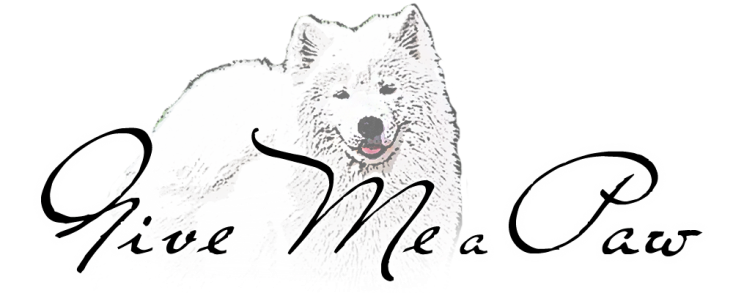 Ankieta ta pomoże mi poznać potencjalnego opiekuna, odpowiednio dopasować szczenię do rodziny, jak również pozwoli uzmysłowić przyszłemu opiekunowi kilka ważnych kwestii, nad którymi trzeba się zastanowić przed wprowadzeniem zwierzątka do domu. Im jej uzupełnienie jestbogatsze tym lepiej  Proszę wypełnić dowolnym wybranym kolorem wtedy wszystko jest bardziej widoczne  Imię: …………………………………………………………Nazwisko:…………………………………………………..
Adres zamieszkania: ……………………………………………
Adres email: ………………………………………………….
Telefon…………………………………………………………..
Messenger:……………………………………………………..
Whatsapp:……………………………………………………….Czy jest Pan/Pani na grupie FB „Samoyed Fans Polska”, innej grupie poświęconej samoyedom, na forum przy wortalu e-samoyed.pl, a może na innej zwierzolubnej stronie? Pod jakim pseudonimem się Pani/Pan skrywa?Którym miotem jest Pan/Pani zainteresowana?Szczenięciem jakiej płci jest Pan/Pani zainteresowany?W przypadku gdy w miocie nie urodzi się wystarczająca ilość szczeniąt wybranej płci:Wybiorę szczenię innej płciPoczekam na inny miotRezygnujęPrzeznaczenie szczenięcia:Na kolankaNa wystawy/ do dalszej hodowliDo dogoterapii (Jeśli tak, proszę o opisanie z jakim pacjentem pies miałby pracować)Do sportu (jakiego?)Psy towarzyszą człowiekowi od tysięcy lat. Przez ten czas w obrębie gatunku pojawiły się tysiące ras, tak by swoim charakterem i anatomią odpowiadały jak najlepiej trybowi życia właściciela. A dlaczego Pan/Pani zdecydowali się akurat na samoyeda? Czy mieszka Pan/Pani w domu czy w mieszkaniu? Jeżeli w mieszkaniu, to na którym piętrze? Czy dom/mieszkanie jest własnościowe czy wynajmowane? Jeśli wynajmowane, to czy właściciel zgadza się na psa? Ile osób mieszka z Panem/Panią, w jakim one są wieku?Czy wszyscy członkowie rodziny akceptują fakt adopcji psa i godzą się na nowego domownika?Czy ktoś z rodziny ma alergię na psią ślinę lub sierść?Czy w Pana/Pani domu są inne zwierzęta? Jeśli tak, to jakie?Czy w Pana/Pani rodzinie były wcześniej zwierzęta? Jeżeli tak to jakie? Jakie były ich losy?Czy jest Pan/Pani przygotowany/a na wydatki związane z koniecznymi szczepieniami, regularnym odrobaczaniem psa oraz z wydatkami związanymi z ewentualną chorobą?
Samoyedy są rasą relatywnie zdrową, choć mogą mieć skłonności do chorób stawów i oczu.  Czym zamierza Pan/ Pani karmić psa? Jaki rodzaj karmy? Samoyedy to psy bardzo inteligentne ale również ogromnie indywidualne i szybko nudzące się. Mogą w związku z tym powstawać różne problemy wychowacze (niszczenie mieszkania, przekopywanie ogrodu, lęk separacyjny itp.). Czy jest Pan/Pani gotowy/a to znieść oraz w razie konieczności podjąć się pracy z psem? A jeżeli to nie zda rezultatu czy bierze Pan/Pani pod uwagę możliwość skorzystania z pomocy szkoleniowca? Jaki jest Pana/ Pani stosunek do sterylizacji/kastracji zwierząt? Pies może żyć ponad 15 lat, czy w związku z tym przewidziane jest miejsce dla niego w życiu rodziny na tak długo?Co się będzie działo z psem w czasie Pana/Pani wyjazdów, wakacji itp.?Z usług jakiego weterynarza dotychczas Pan/Pani korzystał/a mając uprzednio zwierzę, bądź z usług jakiego weterynarza zamierza Pan/Pani korzystać?  Ile godzin dziennie pies będzie pozostawał sam w domu?Czy jest Pan/Pani świadomy/a, że szczeniak potrzebuje więcej uwagi i zabawy niż pies dorosły?Czy jest Pan/Pani świadomy/a, że szczeniak może gryźć meble, przegryzać kable, niszczyć bibeloty itd.?Gdzie będzie mieszkać pies? W kojcu? A może w domu? Czy myśleliście Państwo nad wykorzystaniem klatki w szkoleniu psa? Samoyedy, to psy potrzebujące ogromu uwagi i pracy. Ile czasu może Pan/ Pani poświęcić dla psa dziennie? Czy Twoja praca lub hobby łączą się ze zwierzętami? Może działasz w pomocy zwierzętom, jesteś wolontariuszem, lekarzem zwierząt lub hodowcą?
Bardzo dziękujemy za wypełnienie ankiety. Obiecuję odpowiedzieć na każdą wysłaną ankietę. Proszę o pogrubienie w punkcie pierwszym preferowanej drogi kontaktu. 